REPORT 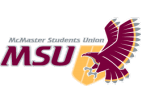 From the office of the… Arts and Science Caucus . TO: Members of the Student Representative Assembly FROM: Adeola Egbeyemi, ArtSci SRA SUBJECT: SRA 20O Report DATE: Feb 18, 2021Progress on Year Plan Welcome back from reading week! The ArtSci Caucus is making great strides on so many aspects, year plan or otherwise. We’re leaving Observer Role implementation behind, as there was not much interest / time from the caucuses we reached out to. Past Events, Projects, & Activities This semester has been quite consultation based. But working with the Society of ArtSci Students (SASS) program advisors, we’ve released an Equity & Accessibility survey to get a sense of ArtSci thoughts on SASS events, course registration, academic well-being and more. We’ll be using data to present themes to ArtSci and McMaster Admin alike. Committee work has been smooth. It’s been fantastic working with AVP Michelle and everyone else on IG committee, looking forward to nailing down our solution to Bylaw 7A edits soon, based on student feedback. The Sustainability Education committee has had a slower start, but the sub-committee with AVP UA, Brittany and SRA Science member Christy has been progressing well. McMaster is one of the biggest energy consuming universities in Ontario. We’re putting together an infopackage, derived from last year’s sustainability policy paper, evaluating how all McMaster’s energy reduction projects have been going. This will (hopefully) steer advocacy for future years. Upcoming Events, Projects, & Activities SWC Accessibility: Working in partnership with AVP UA Brittany, we’ll be meeting early the week back from reading week to discuss how her meeting with SWC went and what we can advocate for moving forward.ArtSci X SASS Event: Working in partnership with SASS VP Functions, I’ll be speaking about SRA elections and student government involvement at an ArtSci Milk & Cookies in late FebObserver Project: The proposal for menstrual equity & a pilot project has been drawn up. What’s next is coordinating a time to present it to Lori Diamond, MUSC employee. Mental Health proposal working group: Looking forward to making strides on a frisbee golf course proposal, along with using reallocated SLEF funds for other mental health projects on campus with VP Ed Ryan, VP Admin Graeme, SRA Science Christyand AVP UA Brittany Music Night: SRA Hum rep Sarphina and I will be applying for the SRA special project fund to fund a vocal improvement event, in partnership with over 10 McMaster singing clubs / groups. The event is run by McMaster SOTA and MacChoirs, falling under Humanities.  Current Challenges Communication has still been iffy, along with engagement, but we’re assuming that’s the panny speaking. Also finishing everything!! Ah!! Wrapping up projects and having a solid foundation to pass on to the next rep will be key in March. Successes In writing this, we’re not finished at the moment, but a huge shout-out to Simran, Simranjeet and Christy for working on this Respondus motion & memo. There were so many meetings with students, information gathered and writing done, so hopefully it passes. My meeting with PULSE Fitness and Wellness Coordinator Lee-Anne and Ath & Rec Recreation Service Manager Debbie went fantastic! Huge shout-out to them! They will be moving forward with my suggestion of a semester PULSE newsletter, speaking with the Ath & Rec comms coordinator over reading week. Thank you to all the SRA members who gave me replies of what students were hoping to see. They have been forwarded to Lee-Anne and Debbie. Also, check out the first issue of the ArtSci Student Mag, the Melange, with SRA details in it. We love supporting student arts & promoting elections.Best, Adeola Egbeyemi SRA ArtSci Caucus Leader McMaster Students Union sraartsci@msu.mcmaster.ca